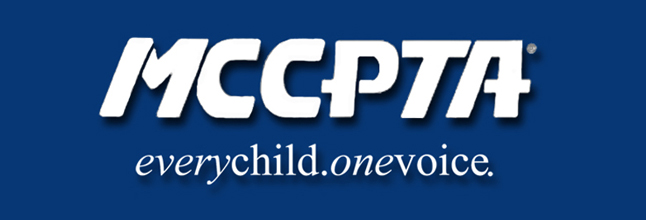 MCCPTA Board of Directors Meeting AgendaSeptember 9, 2020Zoom/Phone conference7:00 pm	CALL TO ORDER; PTA Mission7:05 pm		Approve Agenda; Approve August minutes7:10 pm		Updates			National/MDPTA Action Items						September Delegates Assembly						7:25 pm		Officer Reports			Cynthia Simonson, President						Rodney Peele, Vice President- Educational Issues			James Modrick, Vice President- Programs			Laura Stewart, Vice President- Advocacy			Khristy Kartsakalis, Treasurer7:45 pm		Committee Reports			Rochelle Fink, Administrative Committee			Financial Review Committee7:55 pm		NEW BUSINESS			Accept cluster coordinator resignations			Affirm new cluster coordinatorsVote on revising bylaws (yes/no decision to move forward with revision process)Approve bylaws committee members			Safe Tech letter to Maryland State Department of Education			Approve committee workplans			Charter Amendment related to property tax limit (should MCCPTA take a position)			Approve budget to send to Delegates Assembly8:50 pm 		ANNOUNCEMENTS & ADJOURNMENT